Codice Univoco  Ufficio: UFPEGE                                                             -  Codice    IPA: iPA istsc_avic863009MOD. 6 ALLEGATO DSCUOLA INFANZIA E  PRIMARIA Io sottoscritto _______________________________________________________________dichiaro sotto la mia responsabilità:1)- A) di aver assunto effettivo servizio nel ruolo di attuale appartenenza dal ___________________ per effetto di concorso_______________________________ o di legge _______________________________________________________________di aver usufruito dei seguenti periodi di aspettativa senza assegni __________________________________________________________________________di avere, quindi, una anzianità di servizio, escluso l'anno in corso, valutabile ai sensi dell’allegato 2 lettera A) e A1) della tabella, complessivamente di anni ___________di cui:Anni _________ di servizio prestato successivamente alla nomina in ruolo (1) Anni _________ derivanti da retroattività giuridica della nomina coperti da effettivo servizio nel ruolo di appartenenza (1) 1) B) di aver prestato n. __________ anni di servizio effettivo dopo la nomina nel ruolo di appartenenza in scuole o plessi situati in piccole isole 1) C) di aver prestato n._____ anni di servizio effettivo dopo la nomina nel ruolo di appartenenza in scuole o plessi situati in paesi in via di sviluppo(I periodi indicati nei precedenti punti A), B), C) si sommano e vanno riportati nella casella 1 del modulo domanda.)2) Di aver maturato, anteriormente al servizio effettivo di cui al precedente punto 1, la seguente anzianità(2):2)	A) decorrenza giuridica della nomina non coperta da effettivo servizio, cui al precedente punto 1 (3) 2) B) servizio prestato nel ruolo del personale educativo e/o nel ruolo della scuola dell’infanziaDi avere quindi un'anzianità di servizio valutabile ai sensi del allegato 2 lettera b) e b2) della Tabella, di anni ___________________ (1).(da riportare nella casella n. 2 del modulo domanda) 3) A)	di aver prestato, in possesso del prescritto titolo di studio, i seguenti servizi pre-ruolo, riconoscibili ai sensi dell'art. 485 del Decreto Legislativo n. 297 del 16/4/1994 (4):  3)	B)	di aver prestato servizio militare di leva o per richiamo a servizio equiparato (5) alle condizioni e con il possesso dei requisiti previsti dall'art. 485 del Decreto Legislativo n. 297 del 16/4/1994 per il seguente periodo                                                               .(6)3)	c)	di aver prestato servizio in ruolo diverso da quello di attuale appartenenza per un numero di _______ anni e di aver ottenuto per ciascun anno scolastico la qualifica non inferiore a buono (7) ;3)	D)	di aver prestato n. ___________ anni di servizio pre-ruolo in scuole o plessi situati nelle piccole isole.I periodi indicati alle precedenti lettere A), B), C), D) assommano, quindi, complessivamente ad anni ______________(Tale numero va riportato nella casella n. 3 del modulo domanda).4)	Di aver prestato servizio in scuole uniche o di montagna: 4)	A) Servizio di ruolo comunque prestato successivamente alla decorrenza giuridica della nomina nel ruolo di appartenenza Di avere, quindi, un'anzianità di servizio di ruolo in scuole uniche o di montagna pari ad anni __________ (da riportare nell'apposito riquadro della casella 4 dei moduli domanda per la scuola primaria).4)	B) Servizio pre-ruoloDi avere, quindi, un'anzianità di servizio pre-ruolo in scuole uniche o di montagna pari ad anni _______________ (da riportare nell'apposito riquadro della casella 4 dei moduli domanda per la scuola primaria).5) Di aver prestato servizio in scuole speciali o ad indirizzo didattico differenziato o in classi differenziali o su posti di sostegno:5)	a) Servizio di ruolo comunque prestato successivamente alla decorrenza giuridica della nomina nel ruolo di appartenenzaDi avere, quindi, un'anzianità di servizio di ruolo in scuole speciali o ad indirizzo didattico differenziato o in classi differenziali o su posti di sostegno pari ad anni ____________ (da riportare nell'apposito riquadro della casella 5 dei moduli domanda, qualora il trasferimento o il passaggio sia richiesto per scuole speciali o su posti di sostegno).5)	b) Servizio pre-ruoloDi avere, quindi, un'anzianità di servizio pre-ruolo in scuole speciali o ad indirizzo didattico differenziato o in classi differenziali o posti di sostegno pari ad anni ____________ (da riportare nell'apposito riquadro della casella 5 dei moduli domanda, qualora il trasferimento o il passaggio sia richiesto per scuole speciali o su posti di sostegno).6) di aver prestato servizio di ruolo a partire dall’a.s. '92/'93 e fino all’A.S. '97/'98, come “specialista” per l’insegnamento della lingua stranieraA) servizio di ruolo effettivamente  prestato  nell’ambito del plesso o circolo  di titolarità Di avere, quindi una anzianità di servizio di ruolo effettivamente prestato, a partire dall’a.s. '92/'93 e fino all’a.s. '97/'98,  come “specialista” della lingua straniera pari ad anni          , nel plesso o circolo di titolarità;(da riportare nell'apposito riquadro della casella n. 7 dei moduli domanda per la scuola primaria)B) servizio di ruolo effettivamente  prestato  al di fuori del plesso o circolo  di titolaritàDi avere, quindi una anzianità di servizio  di ruolo effettivamente prestato, a partire dall’A.S. '92/'93 e fino all’A.S. '97/'98, come “specialista” della lingua straniera pari ad anni _______ fuori del plesso o circolo di titolarità. (da riportare nell'apposito riquadro della casella 7 del modulo domanda per la scuola primaria)7) di aver prestato come servizio pre-ruolo nelle scuole statali di ogni ordine e grado, dei paesi appartenenti all’unione europea, che sono equiparati ai corrispondenti servizi prestati nelle scuole italiane, anche se prestati prima dell’ingresso dello stato  nell’unione europea (legge n. 101 del 6 giugno 2008).(1) Ai fini della valutazione dell'anno, l'interessato dovrà aver prestato almeno 180 giorni di servizio (Allegato 2 valutazione dell’anzianità di servizio del C.C.N.I. sulla mobilità)(2) I servizi riportati nel presente punto devono riferirsi a periodi non dichiarati nel precedente punto 1. Nel computo dell'anzianità di servizio vanno detratti i periodi di aspettativa senza assegni.(3) La presente voce va compilata solo se la decorrenza giuridica della nomina nel ruolo di attuale appartenenza è anteriore a quella della decorrenza economica, e non e' coperta da effettivo servizio. La retrodatazione giuridica della nomina operata per effetto di un giudicato va invece indicato nel precedente punto 1.(4) Il servizio pre-ruolo nelle scuole secondarie e' valutato se prestato in scuole statali o pareggiate o in scuole annesse ad educandati femminili statali. Il servizio pre-ruolo nelle scuole primarie e' valutabile se prestato nelle scuole statali o parificate o in scuole annesse ad educandati femminili statali. E' valutabile anche il servizio prestato nelle scuole popolari, sussidiarie o sussidiate.E’ valutabile anche  il  servizio prestato fino al 31.8.2008 nelle scuole paritarie primarie che abbiano mantenuto lo status di parificate congiuntamente a quello di paritarie e il servizio   prestato nelle scuole paritarie dell’infanzia comunali. Si ricorda, inoltre, che gli anni di servizio pre-ruolo sono valutabili se prestati alle seguenti condizioni:A) per gli anni scolastici anteriori al 1945/46 il professore deve aver prestato 7 mesi di servizio compreso il tempo occorso per lo svolgimento degli esami (1 mese per la sessione estiva e 1 mese per l'autunnale).B) per gli anni scolastici dal 1945/46 al 1954/55, in relazione alle norme contenute nell' art. 527 del decreto legislativo n.297 del 16.4.94, il professore deve aver percepito la retribuzione anche durante le vacanze estive.C) per gli anni scolastici dal 1955/56 al 1973/74, in relazione a quanto stabilito dall'art. 7 della legge 19.3.1955, n. 160 al docente deve essere attribuita la qualifica.D) per gli anni scolastici dal 1974/75 l'insegnante deve aver prestato servizio per almeno 180 giorni o ininterrottamente dal 1 febbraio fino al termine delle operazioni di scrutinio finale o, in quanto riconoscibile, per la scuola dell’infanzia, fino al termine delle attivita’ educative.(5) Depennare la dicitura che non interessa.(6) Il servizio militare di leva o equiparato va valutato ai sensi dell'art. 485 del Decreto Legislativo n. 297 del 16.4.94, nella misura prevista nelle note comuni alle tabelle a domanda e d’ufficio allegate al C.C.N.I. per il servizio pre-ruolo. Detto servizio e' valutabile solo se prestato, col possesso del prescritto titolo di studio, in costanza di servizio di insegnamento non di ruolo.(7) Il riconoscimento del servizio prestato nel ruolo degli insegnanti elementari e' subordinato, fino all'a.s. 1974/75, alla condizione che le qualifiche ottenute per ciascun anno siano non inferiori a "buono" e a condizione che vengano espressamente dichiarate.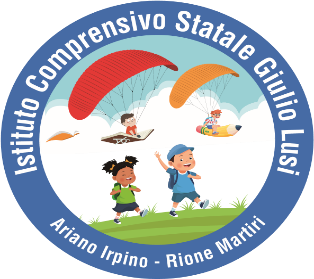 I S T I T U T O    C O M P R E N S I V O   STATALE“Giulio Lusi”SCUOLA  DELL’INFANZIA E DEL PRIMO CICLO DI ISTRUZIONEVia Villa Caracciolo –  83031  Ariano Irpino (AV)e-mail: avic863009@istruzione.it – PEC: avic863009@pec.istruzione.itCod. Fisc. 90013080644 -  Tel. 0825/871425 - Fax 0825/871400Web site: www.icgiuliolusi.edu.it-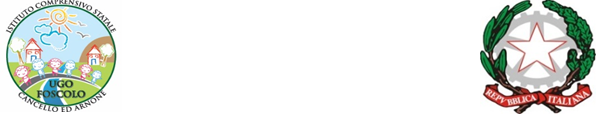 ANNO SCOLASTICODALALSCUOLAANNO SCOLASTICODALALSCUOLAANNO SCOLASTICODALALSCUOLAANNO SCOLASTICODALALSCUOLAANNO SCOLASTICODALALSCUOLAANNO SCOLASTICODALALSCUOLAANNO SCOL.DALALSCUOLANOTE DI QUALIFICADIRITTO RETR. ESTIVA (SI NO) (NOTA 4B)DALALANNIMESIGIORNITOTALETOTALEDALALANNIMESIGIORNITOTALETOTALEDALALANNIMESIGIORNITOTALETOTALEDALALANNIMESIGIORNITOTALETOTALEDALALANNIMESIGIORNITOTALETOTALEDALALANNIMESIGIORNITOTALETOTALEDALALANNIMESIGIORNITOTALETOTALE